DAFTAR PUSTAKAAnonimous, 2010, Kondisi Kelautan dan Perikanan dan Perikanan di Kota Padang. Dinas Kelautan dan Perikanan Kota Padang, Padang.Arimoto, T., S.J. Choi., dan Y.G. Choi.1999. Trends and Perspectives for Fishing Technology Research Towards the Sustainable Development. Proceeding of 5th International Symposium on Efficient Application and Preservation of Marine Biological Resourse. OSU National UniversityAyodyoa, A. U. (1981). Metode Penangkapan Ikan (Finishing Method). Yayasan Dewi Sri. CV. Gaya Tekhnik. BogorDinas Kelautan Dan Perikanan Provinsi Sumatera Barat. 2014.  Stastik Perikanan Tangkap Provinsi Sumatera Barat 2013. Padang Sumatera BaratDinas Propinsi Perikanan dan kelautan, 2014. Laporan Statistik Perikanan dan kelautan Propinsi Sumatera barat.FAO. 1995. Code of Conduct for Responsible Fisheries. FAO Fisheries DepartementGunarso 1985. Pengantar tentang Fish Behaviour dalam hubungan dengan Fishing Technique dan Fishing Tactics. Bagin Fishing Gear, Boat dan Methods. Fakultas Perikanan. IPB Bogor.60 hal.Hafizh A A, dkk. 2011. Panduan pengoperasian Tuna Long Line Ramah Lingkungan Untuk Mengurangi Hasil Tangkapan Sampingan (Bycatch). WWF- IndonesiaKeputusan Menteri Kelautan Dan Perikanan Republik Indonesia Nomor Kep.06/Men/2010.Komisi Pengawas Persaingan Usaha Republik Indonesia.2010. Jurnal PerekonomianIndonesia. Jakarta.Laevestu, T and I. Hela, 1970. Fisheries Oceanography. Fishing News Books Ltd. London. 236 pMartasuganda, S. 2005. Jaring Insang . Serial Teknologi Penangkapan Ikan Berwawasan Lingkungan: Edisi Baru. Bogor: Jurusan Pemamfaatan Sumberdaya Perikanan. Fakultas Perikanan dan Ilmu Kelautan. Institut Pertanian Bogor. Bogor.Monitja. D. 2001. Pemamfaatan Sumberdaya Pesisir Dalam Bidang Perikanan Tangkap. Prosiding Pelatihan PengelolaanNazir, M. 1983. Metode Penelitian. PT. Ghalia Indonesia. JakartaNontji, A. (2002). Laut Nusantara. Djambatan. JakartaPrasantara S A. 2016. Studi Rancang Bangun Perahu pancing ulur Di Pantai Purus kota Padang. Fakultas Pemanfaatan  Sumberdaya Perikanan. Universitas Bung Hatta. Padang Putri, YY. 2015. Tinjauan Kriminologi terhadap Kejahatan Penangkapan Ikan secara Ilegal (Illegal Fishing) oleh Nelayan. Fakultas Hukum. Universitas Hasanudin. MakasarReddy 1993 Pengaruh Faktor Lingkungan Laut Pada Tingkah Laku Dan Kehidupan IkanRohman, M. A, 2013. Jurnal Pengaruh Suhu, Salinitas, Arus, Cahaya dan Up Welling terhadap IkanStatistik Perikanan Propinsi Sumatera Barat,2014Subani,W. 1978. Alatdan Cara PenangkapanIkan di Indonesia.Jilid I. LPPL. Jakarta.Sudirman dan Mallawa, A.  2012.  Teknik Penangkapan Ikan.  Jakarta : PT. Rineka Cipta.Surahmat. 2011. Studi Daerah Penangkapan dan Hasil tangkapan Tuna Long Line KM. Samodra 36 PT. Perikanan Nusantara Cabang Benoa. Bali. Jurusan Penangkapan Ikan denagan Spesialisasi Alat tangkap Long Line. Politeknik Pertanian Negeri Pangkep.Suseno, B.,  2008. Tuna Long line. http://budi-dudut.blogspot.co.idTatang,   2014. Fisheries. http://www.iftfishing.com/blog.Usman, H. dan S.A Purnomo.(2008). Metode PenelitianSosial.Penerbit PT BumiAksara. Jakarta.LAMPIRANLampiran 1.  Peta Lokasi Penelitian                            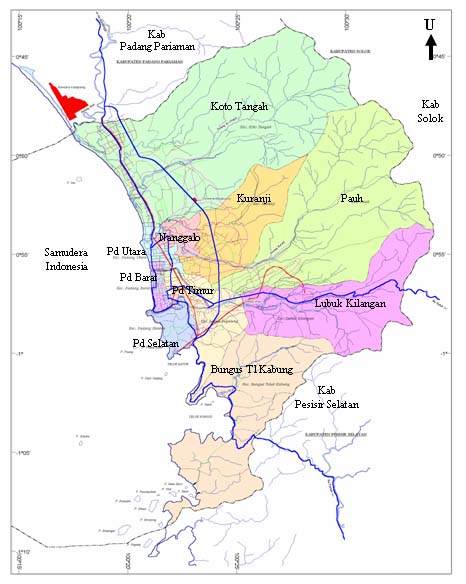 Lanjutan Lampiran 1.	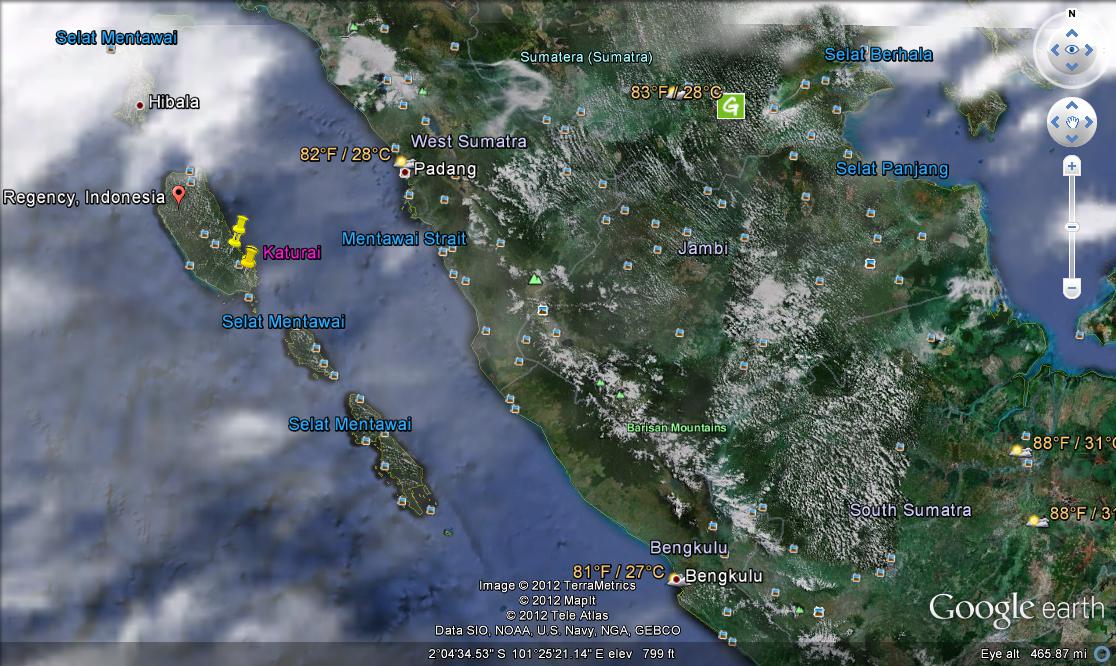 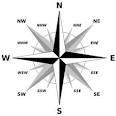 Lampiran 2. Dokumentasi  Hasil  Penelitian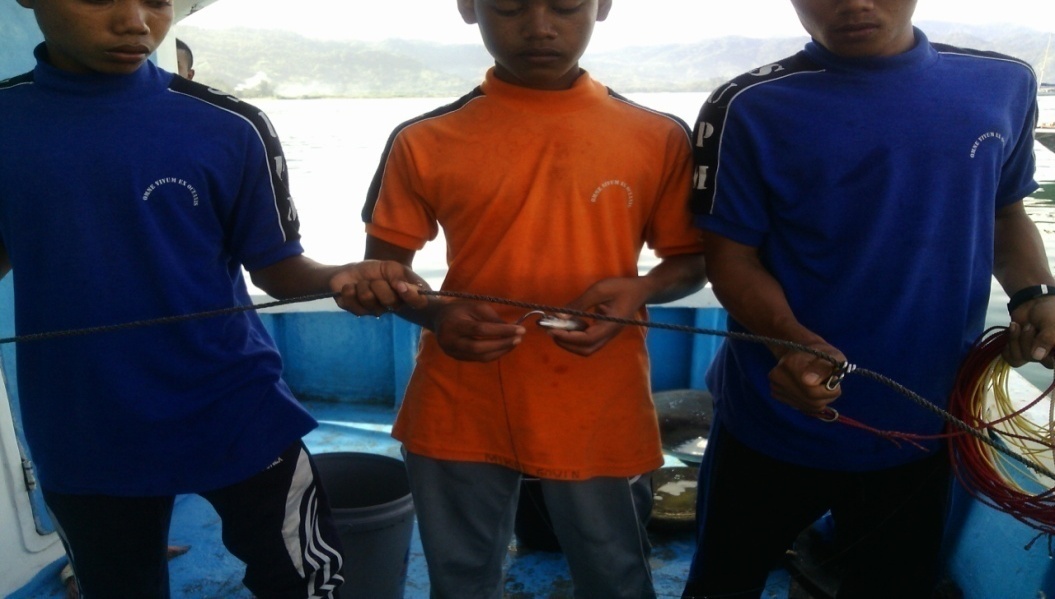 Foto 1 : Posisi Setting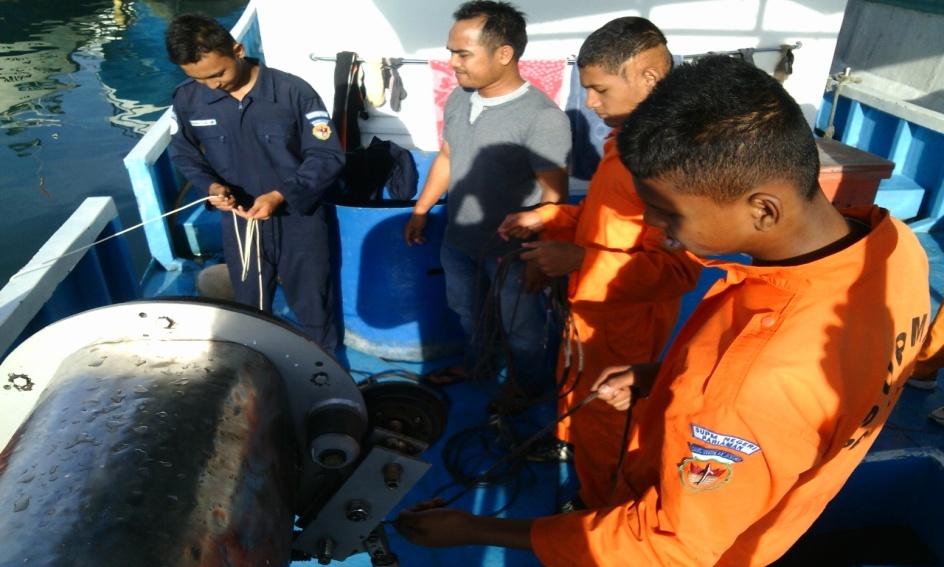 Foto 2 : Posisi HaulingLampiran 3. Dokumentasi Hasil Tangkapan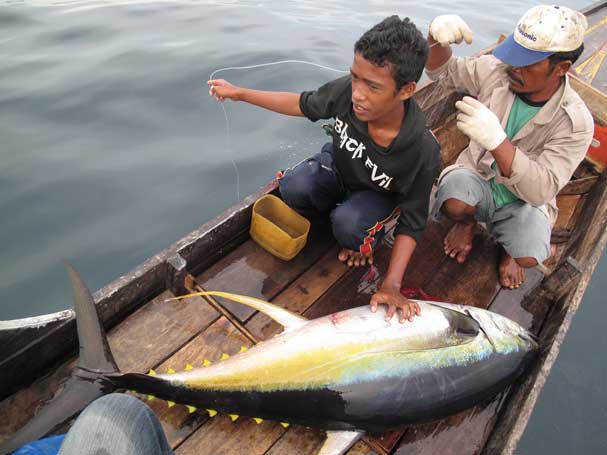 Foto 1: Tuna Sirip Kuning (Thunnus albacores)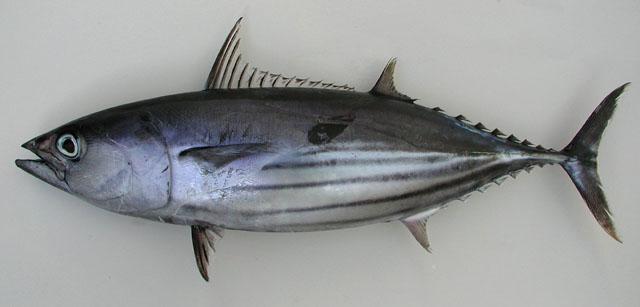 Foto 2 : Cakalang (Katsuwonus pelamis)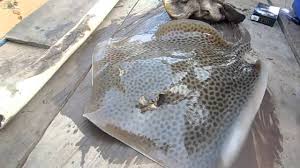 Foto 3: Pari (Batoidea)